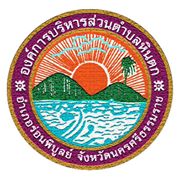 					ฉบับประจำเดือนกันยายน 2561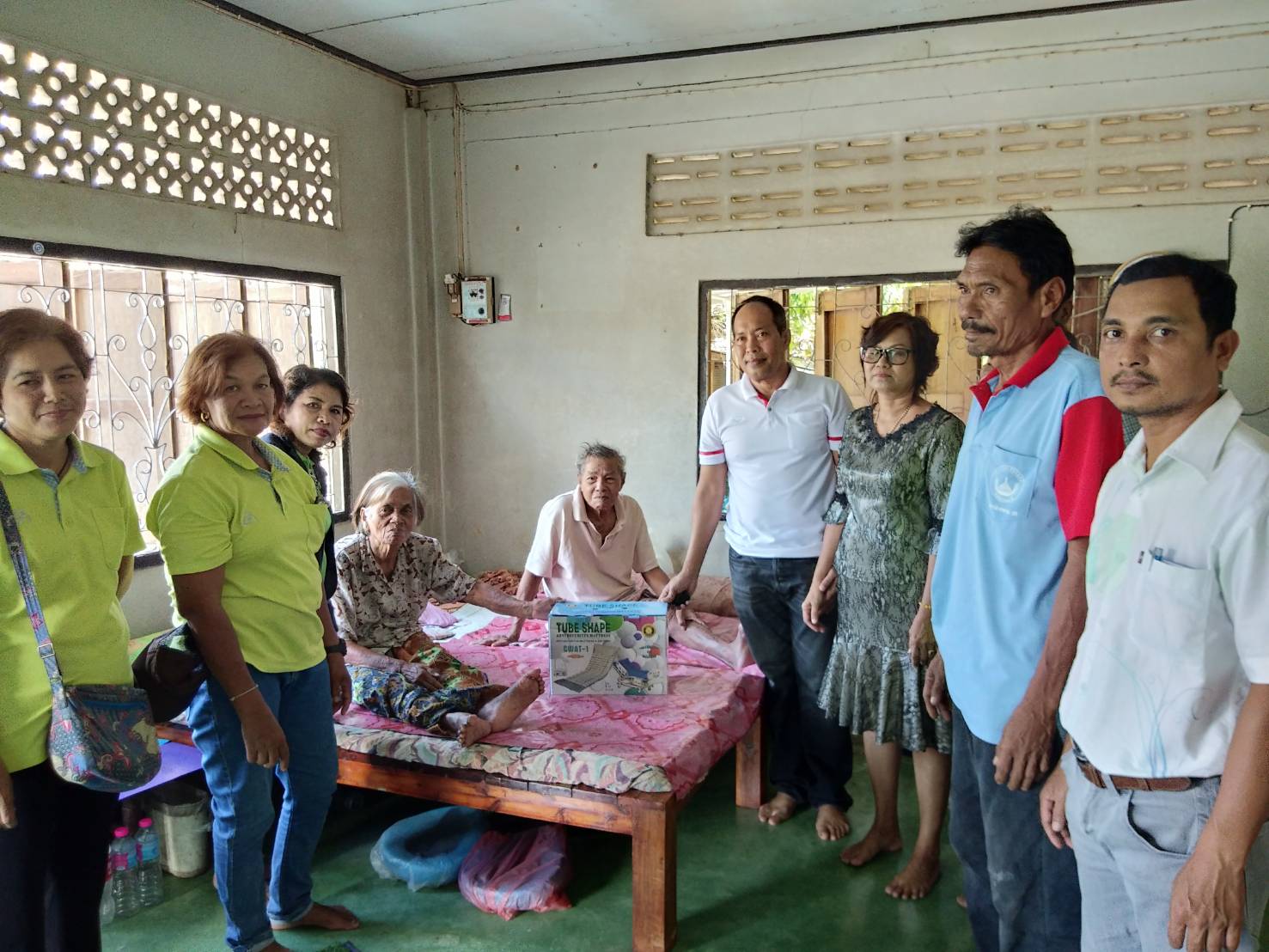 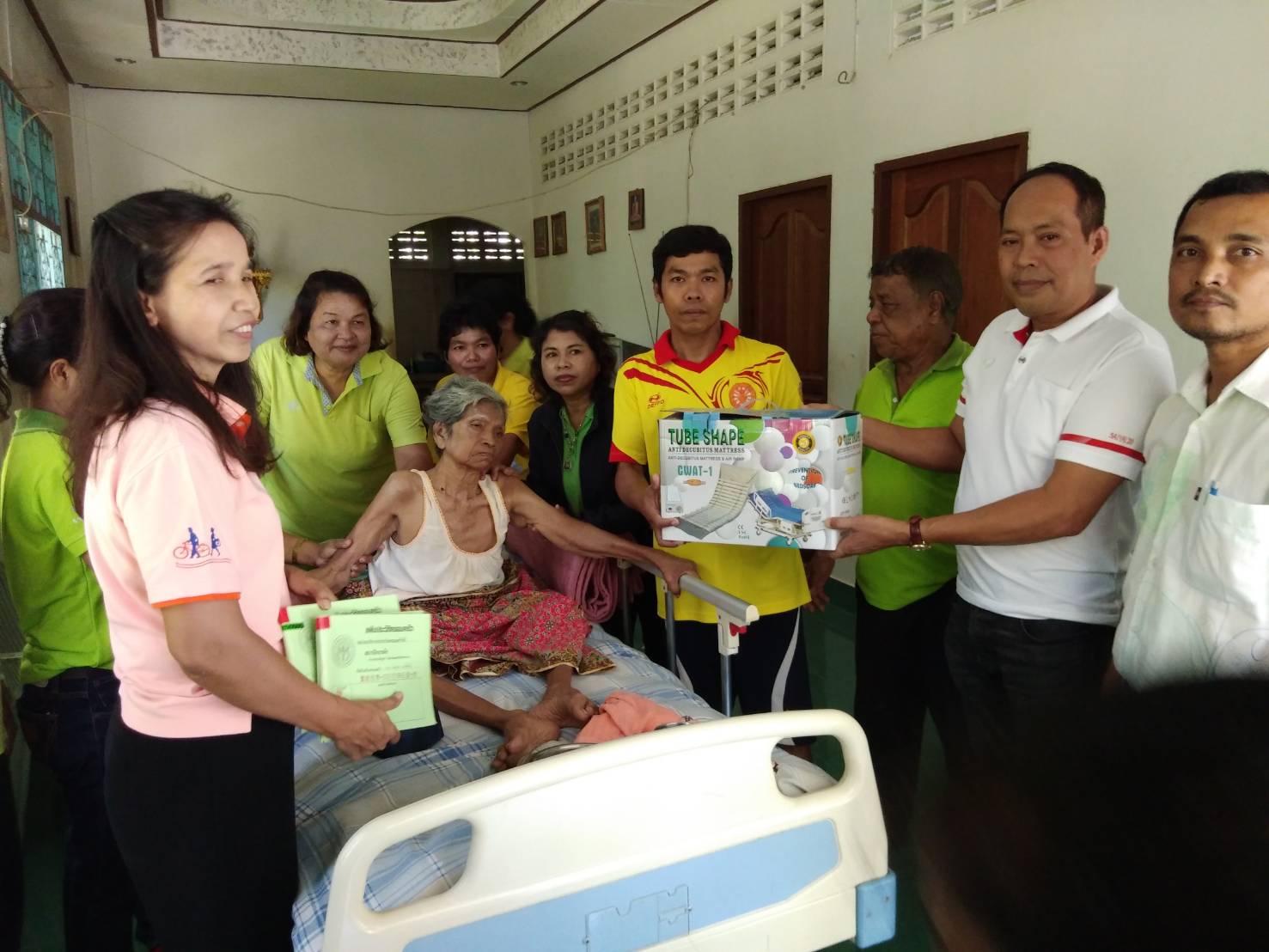 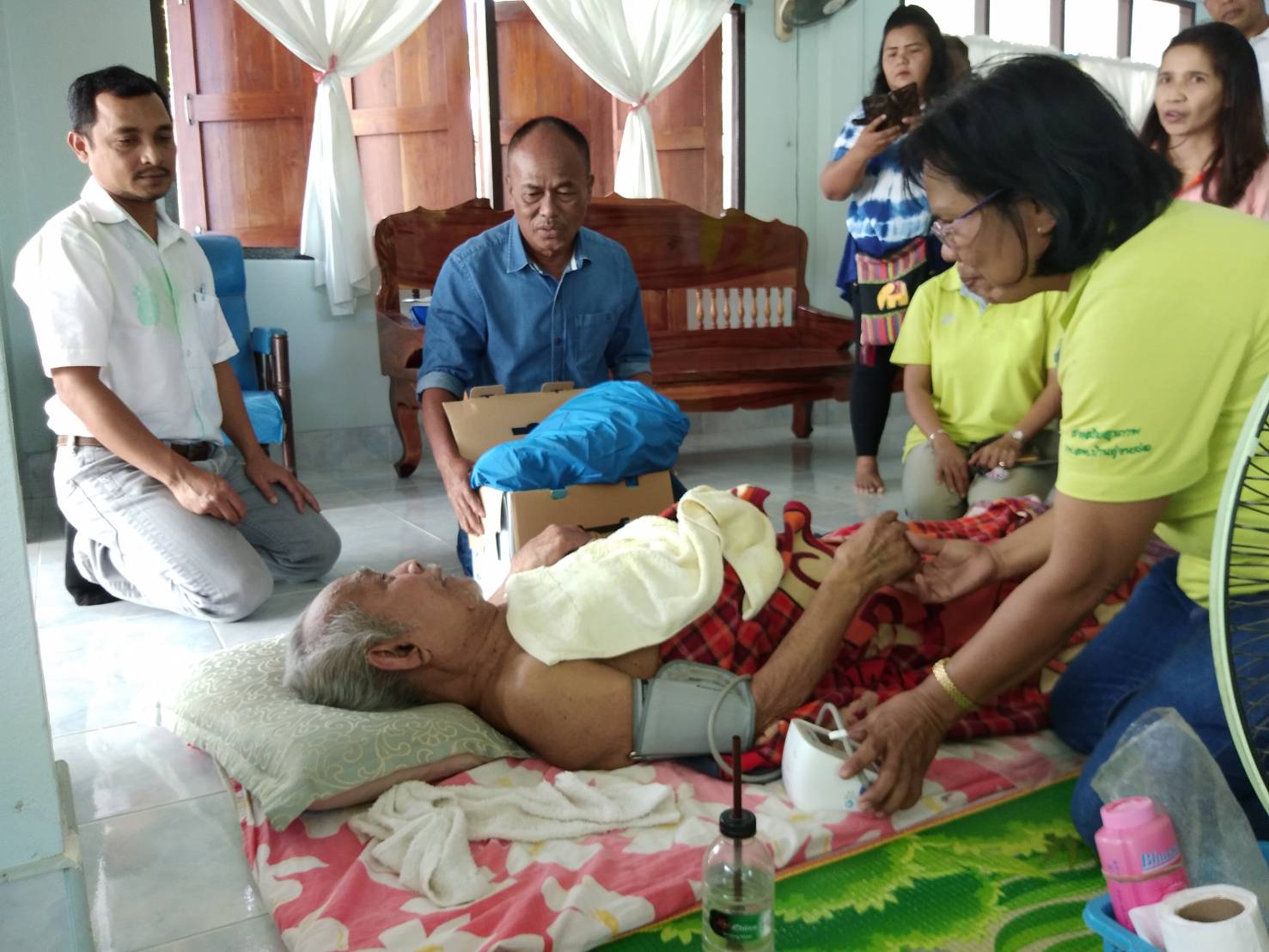 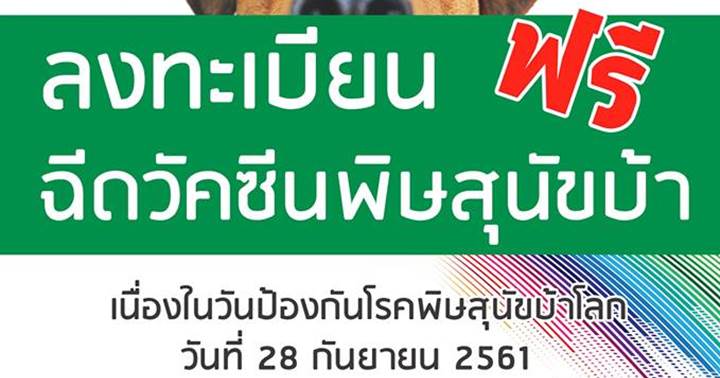 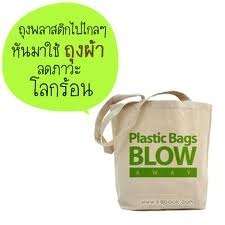 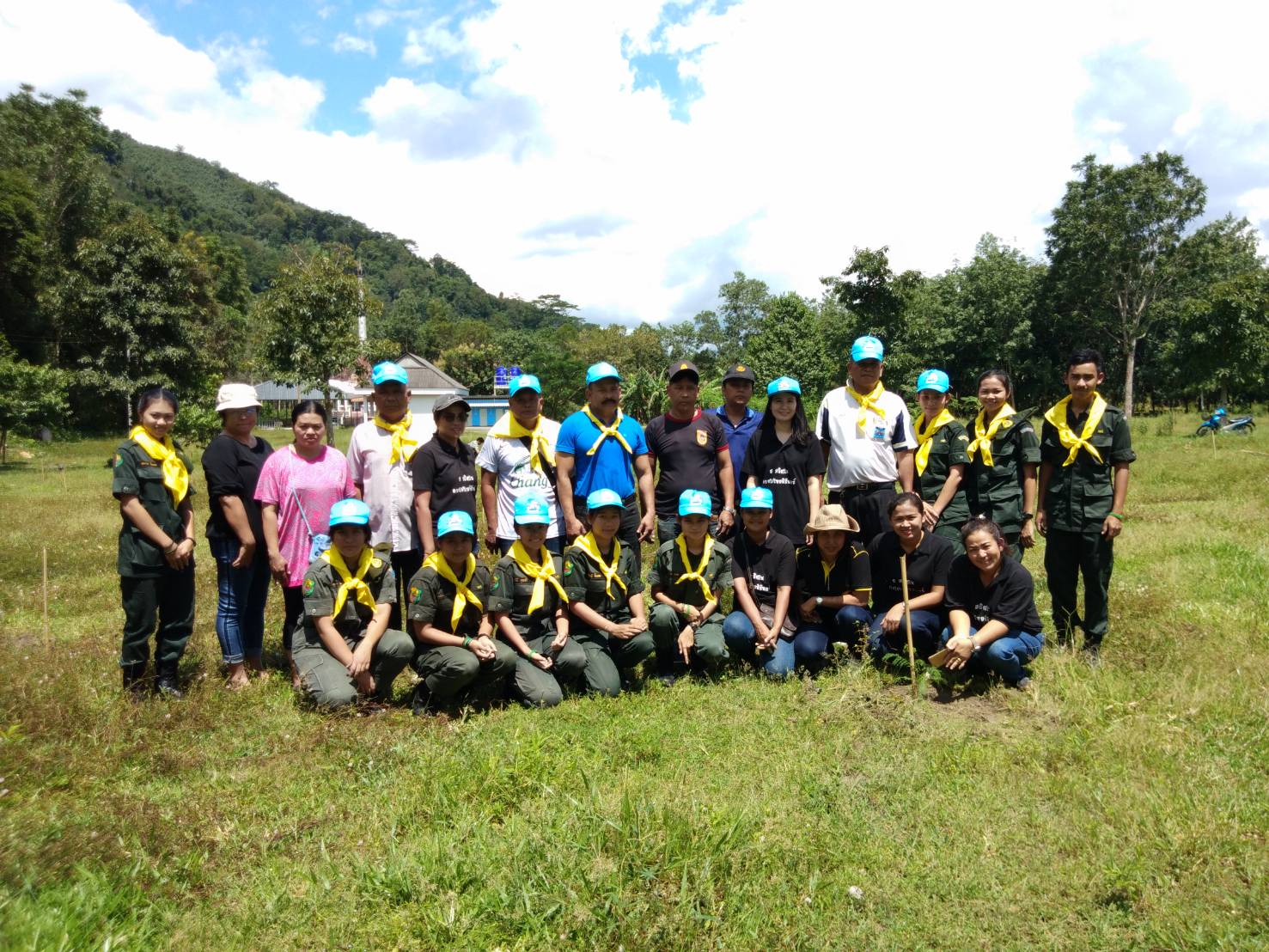 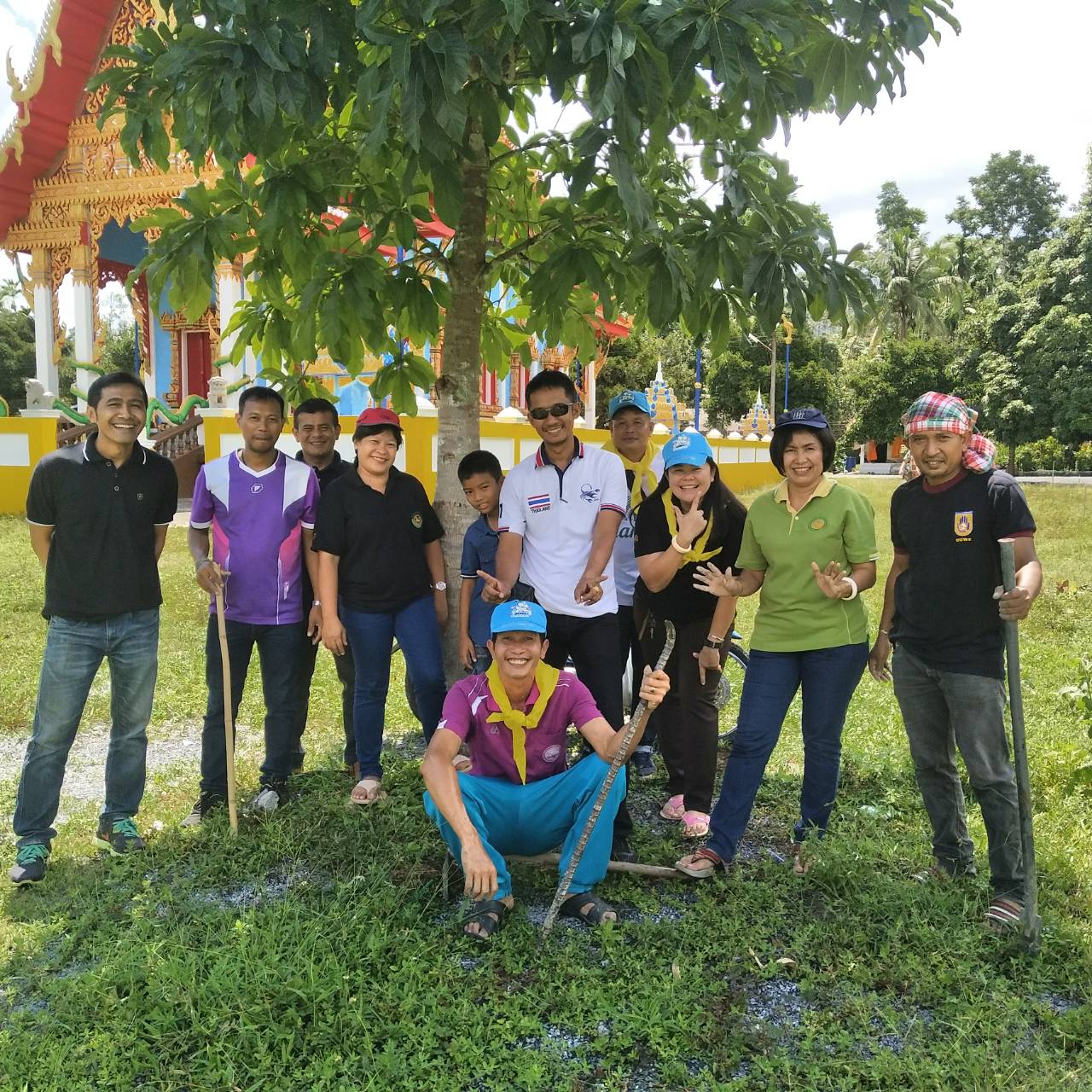 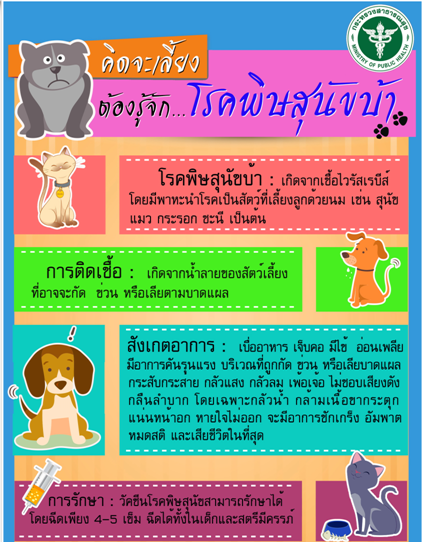 ช่องทางการติดต่อ...องค์การบริหารส่วนตำบลหินตก  อ.ร่อนพิบูลย์  จ.นครศรีธรรมราช 80350075-497271    โทรสาร 075-497272 			          Face book: องค์การบริหารส่วนตำบลหินตก   www.hintok.go.th